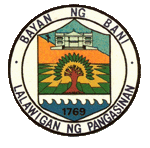             Republic of the PhilippinesProvince of PangasinanMUNICIPALITY OF BANI   Office of the Sangguniang BayanEXCERPTS FROM THE JOURNAL OF PROCEEDINGS OF THE SANGGUNIANG BAYAN DURING THEIR REGULAR SESSION HELD ON THE 22nd DAY OF NOVEMBER 2010 AT THE LEGISLATIVE HALL, BANI, PANGASINAN. - - - - - - - - - -  - - - - -  - - - - - - - - - - - - - - - - - - - - - - - - - - - - - - - - - - - - - - - - - - - - - - - - - - - - - - - Present:	Hon. Wilhelm C. Aquino		          - Municipal Councilor/Temporary Presiding Officer	Hon. John Paul T. Navarro					- Municipal Councilor	Hon. Sesinando C. Estabillo					- Municipal Councilor	Hon. Marianito S. Castelo					- Municipal Councilor	Hon.Rodolfo O. Orilla						- Liga President	Hon. Alexa Wyne D. Cave					- PPSK PresidentAbsent:	Hon. FilipinaC. Rivera						- Municipal Vice-Mayor		Hon. Cothera Gwen P. Yamamoto				- Municipal Councilor	Hon. Tamerlane S. Olores					- Municipal Councilor	Hon. Rosalinda T. Acenas					- Municipal Councilor	Hon. Ruben C. Ampler						- Municipal CouncilorSB RESOLUTION NO. 13-s2010     ACCREDITING THE BANI MUNICIPAL EMPLOYEES           ASSOCIATION (BMEA) FOR MEMBERSHIP IN THE MUNICIPAL          LOCAL SPECIAL BODIES OF THIS MUNICIPALITY.	WHEREAS, the Sanggunian shall ipso facto, accredit the CSO’s and PO’s which meet and comply with all administrative requirements enumerated in DILG Memorandum Circular No. 2001089 dated July 24, 2001;	WHEREAS. Sangguniang Bayan of Bani, Pangasinan has accredited fifty (50) non-government organizations, peoples’ organizations and private organizations as of February 01, 2010;	WHEREAS, after careful review of the Sangguniang Working Committee, the Bani Municipal Employees Association (BMEA) which applied for the accreditation has satisfactorily met all the requirements;	NOW, THEREFORE, upon motion on SB Member Sesinando C. Estabillp, duly seconded by the SB Member John Paul T. Navarro, it was resolved as it is hereby;	RESOLVED, to accredit the Bani Municipal Employees Association (BMEA) for membershio in the Municipal Local Special Bodies of this municipality;	RESOLVED, ALSO, that this newly accredited organization will be issue a Certificate of Accreditation by this Sanggunian;	RESOLVED, FINALLY, to forward copies of this resolution to the Honorable Mayor, Marcelo E. Navarro, Jr., for his information and furnish copies to all accredited NGO’s PO’s in this municipality for their information and guidance.	“ADOPTED.”            Republic of the PhilippinesProvince of PangasinanMUNICIPALITY OF BANI   Office of the Sangguniang Bayan	Page -2-C E R T I F I C A T I O N	I HEREBY CERTIFY that this SB Resolution was passed by the Sangguniang Bayan of Bani, Pangasinan on November 22, 2010.									JERSIE C. OIGA								Adm. Officer III/Acting SecretaryATTESTED:			HON. WILHELM C. AQUINO		Municipal Councilor/Temporary Presiding OfficerNOTED/APPROVED:			HON. MARCELO E. NAVARRO, JR.				Municipal mayor/debbie